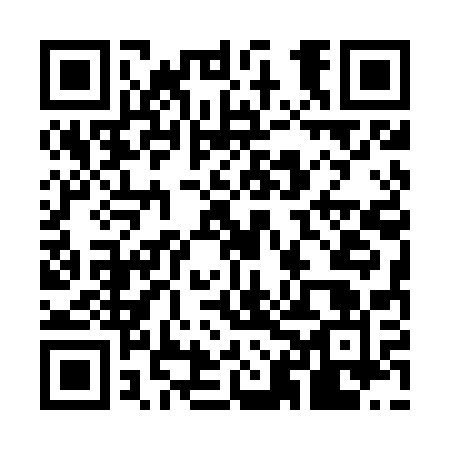 Ramadan times for Nowa Praga, PolandMon 11 Mar 2024 - Wed 10 Apr 2024High Latitude Method: Angle Based RulePrayer Calculation Method: Muslim World LeagueAsar Calculation Method: HanafiPrayer times provided by https://www.salahtimes.comDateDayFajrSuhurSunriseDhuhrAsrIftarMaghribIsha11Mon4:054:055:5911:463:375:345:347:2112Tue4:034:035:5611:453:395:365:367:2313Wed4:004:005:5411:453:405:375:377:2514Thu3:583:585:5211:453:425:395:397:2715Fri3:553:555:4911:453:435:415:417:2916Sat3:523:525:4711:443:455:435:437:3117Sun3:503:505:4511:443:465:445:447:3318Mon3:473:475:4211:443:485:465:467:3519Tue3:453:455:4011:433:495:485:487:3720Wed3:423:425:3811:433:505:505:507:3921Thu3:393:395:3511:433:525:515:517:4122Fri3:373:375:3311:433:535:535:537:4323Sat3:343:345:3111:423:545:555:557:4524Sun3:313:315:2811:423:565:575:577:4725Mon3:283:285:2611:423:575:585:587:4926Tue3:263:265:2411:413:596:006:007:5127Wed3:233:235:2111:414:006:026:027:5328Thu3:203:205:1911:414:016:046:047:5529Fri3:173:175:1711:404:026:056:057:5830Sat3:143:145:1411:404:046:076:078:0031Sun4:114:116:1212:405:057:097:099:021Mon4:084:086:1012:405:067:117:119:042Tue4:064:066:0712:395:087:127:129:073Wed4:034:036:0512:395:097:147:149:094Thu4:004:006:0312:395:107:167:169:115Fri3:573:576:0012:385:117:177:179:146Sat3:543:545:5812:385:137:197:199:167Sun3:513:515:5612:385:147:217:219:188Mon3:483:485:5412:385:157:237:239:219Tue3:443:445:5112:375:167:247:249:2310Wed3:413:415:4912:375:177:267:269:26